      Сотрудники ГИБДД проверят перевозку детей.        В целях предупреждения дорожно-транспортных происшествий с участием детей, в рамках проведения 2-го этапа профилактической акции «Летние каникулы», 08.09.2021 года в период времени с 17:00 до 20:00 часов сотрудниками ГИБДД ОМВД России по Усть-Катавскому городскому округу запланировано проведение целенаправленного профилактического мероприятия по контролю за перевозкой детей в транспортных средствах. Экипажи будут приближены к въезду и выезду из города.Напоминаем, перевозка детей в возрасте младше 7 лет в легковом автомобиле и кабине грузового автомобиля, конструкцией которых предусмотрены ремни безопасности, должна осуществляться с использованием детских удерживающих систем (устройств), соответствующих весу и росту ребенка.Перевозка детей в возрасте от 7 до 12 лет в легковом автомобиле и кабине грузового автомобиля, конструкцией которых предусмотрены ремни безопасности, должна осуществляться с использованием детских удерживающих систем (устройств), соответствующих весу и росту ребенка, или с использованием ремней безопасности, а на переднем сиденье легкового автомобиля – только с использованием детских удерживающих систем (устройств), соответствующих весу и росту ребенка.Совершение административного правонарушения, предусмотренного части 3 статьи 12.23 Кодекса об административных правонарушениях Российской Федерации (нарушение требований к перевозке детей), влечет наложение административного штрафа в размере 3000 рублей.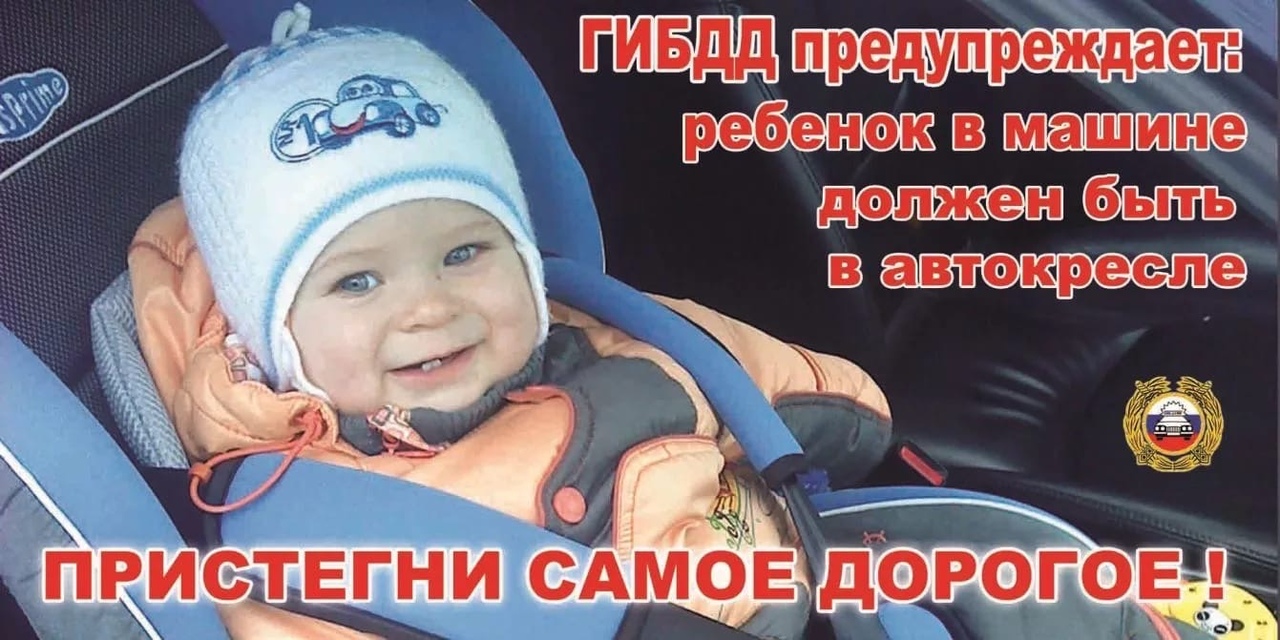 